											Revision Dated 22/09/2021INOGEN G5 Q&AQ1: What is the intended use of Inogen G5?The Inogen One® G5 Oxygen Concentrator is used by patients requiring supplemental oxygen. It supplies a high concentration of oxygen and is used with a nasal cannula to channel oxygen from the concentrator to the patient. The Inogen One® G5 may be used in home, institution, vehicle and various mobile environments.Q2: What is the intended life of the Inogen G5?The expected life for the Inogen One® G5 Oxygen System is 5 years, with the exception of the sieve beds (metal columns) which have an expected life of 1 year and the batteries, which have an expected life of 500 full charge/discharge cycles.Q3: What are the contraindications and precautions in using Inogen G5?Precautions• This device is NOT INTENDED to be life sustaining or life supporting.• Under certain circumstances, the use of non-prescribed oxygen therapy can be hazardous. This device should be used only when prescribed by a physician.• USA Federal law restricts this device to sale by or on the order of a physician. May also be applicable in other countries.• Nasal cannula should be rated for 6 liters per minute (e.g. Salter Labs 16SOFT) to ensure proper patient usage and oxygen delivery.• Availability of an alternate source of oxygen is recommended in case of power outage or mechanical failure. Consult your equipment provider for type of back-up system recommended.• It is the responsibility of the patient to make back-up arrangements for alternative oxygen supply when traveling; Inogen assumes no liability for persons choosing not to adhere to manufacturer recommendations.Q4: What are the cautions when using Inogen G5?Cautions• A caution indicates that a precaution or service procedure must be followed. Disregarding a caution could lead to a minor injury or damage to equipment.• Additional monitoring or attention may be required for patients using this device who are unable to hear or see alerts or communicate discomfort. If the patient shows any signs of discomfort, a physician should be consulted immediately.• The Inogen One® G5 is not designed or specified to be used in conjunction with a humidifier, nebulizer or connected with any other equipment. Use of this device with a humidifier, nebulizer or connected with any other equipment may impair performance and/or damage the equipment. Do not modify the Inogen One® G5 Concentrator. Any modifications performed on the equipment may impair performance or damage equipment and will void your warranty.• Do not use oil, grease, or petroleum-based products on or near the Inogen One® G5.• Do not use lubricants on the Inogen One® G5 or its accessories.• Never leave the Inogen One® G5 in an environment which can reach high temperatures, such as an unoccupied car in high temperature environments. This could damage the device.• Avoid touching the recessed electrical contacts of the External Battery Charger; damage to contacts may affect charger operation.• Do not obstruct air intake or exhaust when operating the device. Blockage of air circulation or proximity to a heat source may lead to internal heat build-up and shutdown or damage to the concentrator.• The Inogen One® G5 Concentrator is designed for continuous use. For optimal sieve bed (columns) life, the product should be used frequently.• Do not operate the Inogen One® G5 without the particle filter in place. Particles drawn into the system may damage the equipment.• The Inogen One® G5 battery acts as a secondary power supply in the event of a planned or unexpected loss of the AC or DC external power supply. When operating the Inogen One® G5 from an AC or DC external power supply, a properly inserted InogenOne® G5 battery should be maintained in the unit. This procedure will ensure uninterrupted operation and will operate all alerts and alerts in the event of a loss of the external power supply.• Ensure the power supply is in a well ventilated location as it relies on air circulation for heat dissipation. The power supply may become hot during operation. Make sure the power supply cools down before handling.• Do not disassemble the power supply. This may lead to component failure and/or safety risk.• Do not place anything in the power supply port other than the supplied wall cord. Avoid the use of electrical extension cords with the Inogen One® G5. If an extension cord must be used, use an extension cord that has an Underwriters Laboratory (UL) Mark and a minimum wire thickness of 18 gauge. Do not connect any other devices to the same extension cord.• To ensure oxygen flow, ensure that the nasal cannula is properly connected to the nozzle fitting and that the tubing is not kinked or pinched in any way.• Replace the nasal cannula on a regular basis. Check with your equipment provider or physician to determine how often the cannula should be replaced• The Inogen One® G5 is designed to provide a flow of high purity oxygen. An advisory alert, “Oxygen Low”, will inform you if oxygen concentration drops. If alert persists, contact your equipment provider.• Ensure the power supply is powered from only one power source (AC or DC) at any given time.• Ensure the automobile power socket is clean of cigarette ash and the adapter plug fits properly, otherwise overheating may occur.• Do not use the power supply with a cigarette plug splitter or with an extension cable. This may cause overheating of the DC power input cable.• Do not jump start the automobile with the DC power cable connected. This may lead to voltage spikes which could shut down and/or damage the DC power input cable.• When powering the Inogen One® G5 in an automobile ensure the vehicle’s engine is running first before connecting DC cable into cigarette lighter adapter. Operating the device without the engine running may drain the vehicle’s battery.• A change in altitude (for example, from sea level to mountains) may affect total oxygen available to the patient. Consult your physician before traveling to higher or lower altitudes to determine if your flow settings should be changed.Q5: Important warnings in using Inogen G5Warnings• A warning indicates that the personal safety of the patient may be involved. Disregarding a warning could result in injury.• The device produces enriched oxygen gas, which accelerates combustion.• Do not allow smoking or open flames within 10 feet of this device while in use.• Avoid use of the Inogen One® G5 in presence of pollutants, smoke or fumes. Do not use the Inogen One® G5 in presence of flammable anaesthetics, cleaning agents or other chemical vapours.• Do not submerse the Inogen One® G5 or any of the accessories in liquid.• Do not expose to water or precipitation. Do not operate in exposed rain. This could lead to electrical shock and/or damage.• Do not use cleaning agents other than those specified in this User Manual. Do not use alcohol, isopropyl alcohol, ethylene chloride or petroleum based cleaners on the cases or on the particle filter.• Never leave the Inogen One® G5 in an environment which can reach high temperatures, such as an unoccupied car in high temperature environments. This could damage the device.• Do not use power supplies, power cables or accessories other than those specified in this user manual. The use of non-specified power supplies, power cables or accessories may create a safety hazard and/or impair equipment performance.• Do not wrap cords around power supply for storage. Do not drive, drag or place objects over cord. Doing so may lead to damaged cords and a failure to provide power to the concentrator.• To avoid danger of choking or strangulation hazard, keep cords away from children and pets.• If you begin to feel ill or are experiencing discomfort while using this device, consult your physician immediately.• Ensure that the automobile power socket is adequately fused for the Inogen One® G5 power requirements (minimum 10Amp, preferred 15Amp). If the power socket cannot support a 10Amp load, the fuse may blow or the socket may be damaged.•The tip of the Cigarette Adapter Plug becomes HOT when in use. Do not touch the tip immediately after removal from an auto cigarette lighter socket.• It is the responsibility of the patient to periodically check the battery and replace as necessary. Inogen assumes no liability for persons choosing not to adhere to manufacturer recommendations.• Audible notifications, ranging from 68dBA to 78dBA depending on the users position, are to warn the user of problems. To insure that audible notifications may be heard, the maximum distance that the user can move away from it must be determined to suit the surrounding noise level. Make sure the Inogen One® G5 is in a location where the alerts can be heard or will be recognized if they occur.• Do not use any columns other than those specified in this user manual. The use of non-specified columns may create a safety hazard and/or impair equipment performance and will void your warranty.• Do not disassemble the Inogen One® G5 or any of the accessories or attempt any maintenance other than tasks described in this user manual; disassembly creates a hazard of electrical shock and will void your warranty. Do not remove the tamper evident label. For events other than those described in this manual, contact your equipment provider for servicing by authorized personnel.Q6: What is the flow rate for Inogen G5?It has a flow rate of setting 1-6. 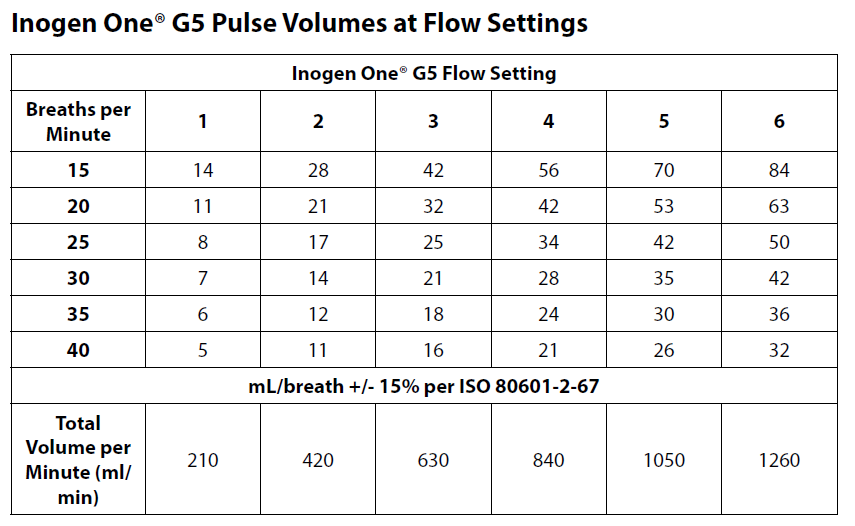 Q7: What is the size and weight of Inogen G5? The size of Inogen G5 is 18.26cm x 8.28cm x 22.4cm and weighs 2.6kg (with double battery). Inogen G5 is designed to be carried like a handbag/bag and is currently one of the smallest and lightest portable oxygen concentrator in the market today. To further improve the convenience for the user, additional bag pack can be purchased. Q8: What are the items included in 1 unit of Inogen G5? It comes with: 1 x Inogen G5 Portable Oxygen Concentrator1 x Inogen G5 Battery (16-Cell)1 x Inogen G5 carrying bag1 x Inogen G5 Universal Power Supply1 x Inogen G5 DC Cable (Car Charger)1 x 7 ft nasal cannula Q9:What is the oxygen purity for the Inogen G5?At all settings, Inogen G5 provides oxygen concentration of 90% +/- 3%.  It also feature a specialized internal sensor that will notify you if the O2 concentration falls below acceptable levels.Q10:Can Inogen G5 be charged and use at the same time?Inogen G5 can be charged and use at the same time. It comes with 3 power source to power up the concentrator: Ac Power Supply: 100-240V, 50-60 Hz(Auto sensing to allow worldwide use)DC Power Cable: for mobile use in carDouble cell rechargeable lithium ion battery (Single-cell available)Inogen G5: Up to13 hours @ setting 1 Q11: How long does Inogen G5 Double-cell battery last?Setting 1 - Up to 13 Hours AverageSetting 2 - Up to 10 Hours AverageSetting 3 - Up to 7 Hours AverageSetting 4 - Up to 5 Hours AverageSetting 5 - Up to 3 Hours 48 minutes AverageSetting 6 – Up to 2 Hours 45 Minutes Average Q12: Is Inogen G5 allowed on Airplane?Traveling with your Inogen One G5 SystemThe FAA allows the Inogen One G5 onboard all U.S. aircraft, here are a few points to make air travel easy.• Ensure your Inogen One G5 is clean, in good condition and free from damage or other signs of excessive wear or abuse.• Bring enough charged batteries with you to power your Inogen One G5 for no less than 150% of the expected duration of your flight, ground time before and after the flight, security screenings, connections and a conservative estimate for unanticipated delays.• FAA regulations require that all extra batteries to be individually wrapped and protected to prevent short circuits and carried in carry-on baggage onboard aircraft only.• Some airlines may equip their aircraft with onboard electrical power. However, availability varies by airline, type of aircraft and class of service. You must check with your airlines for availability and any specific requirements for battery life duration 48 hours before traveling. In this case, the following procedure regarding transition from battery power to aircraft electrical power must be followed:º Remove the battery from the Inogen One G5.º Connect the DC power plug to the Inogen One G5 and plug into available airline power.NOTE: The AC Power Supply cannot be used to charge the Inogen One G5 battery when onboard aircraft. Traveling by bus, train or boat, contact your carrier to find out about power port ability.Q13:What is Inogen G5 “Intelligent Delivery Technology”• The only portable oxygen concentrator proven to oxygenate patients during rest, exertion and sleep. • Highly flexible to changing environments and self-adjust to promote increased oxygen delivery during sleep for most patients. • Increases each bolus volume as breathing rate slows.• Detect even shallow breaths at night and triggers a bolus dose based on a fixed minute volume. Q14:Can Inogen G5 be use with CPAP or BiPAP?Inogen G5 is not recommended for use with CPAP or BiPAP. Q15:What is the difference between pulse dose vs continuous?Pulse dose oxygen delivery is based on breathing and inhaling, which customizes your oxygen delivery to your breath rate. Continuous flow, on the other hand, delivers oxygen at a constant rate, indiscriminate of the user's breathing pattern. Q16:What are the Inogen G5 battery operating instructions?When fully charged, a single battery will provide up to 6.5 hours of operation; a double battery will provide up to 13 hours of operation. The battery recharges when properly installed in the Inogen One® G5 and the concentrator is connected to AC or DC power. Recharging time is up to 3 hours for a single battery and 6 hours for a double battery. While the Inogen One® G5 is operating on battery power, the battery will discharge.Ensure that the battery is in place and charged. Disconnect the Inogen One® G5 from its power source. While the Inogen One® G5 is operating on battery power, the battery will discharge. The display will indicate the estimated remaining percentage (%) or minutes of use. When the concentrator detects that the battery life is low, with less than 10 minutes remaining, a low priority alert will sound. When the battery is empty, the alert will change to a high priority.When battery life is low, do one of the following:• Plug the Inogen One® G5 into an AC or DC power source using the AC power supply or DC cable.• Replace the battery with a charged battery after turning off the Inogen One® G5 (by pressing the ON/OFF button). To remove battery press and hold the battery latch button and slide battery off the concentrator.• If the battery is drained, charge the battery or remove it from the concentrator. If the Inogen One® G5 is being powered by the AC power supply or DC power, batteries will charge during operation. Leaving your Inogen One® G5 plugged in past the full charge time will not harm the concentrator or the battery.• If using multiple batteries, make sure that each battery is labelled (1, 2, 3 or A, B, C, etc.) and rotate on a regular basis. Batteries should not be left dormant for more than 90 days at a time.Q17:How do we care and maintain Inogen G5 Battery?Your Inogen One® G5 Lithium Ion Battery requires special care to ensure proper performance and long life. Use only Inogen One® G5 Batteries with your Inogen One® G5 Concentrator. The Inogen G5 batteries can be partially charged and discharged without damaging the battery pack.Keep DryAlways keep liquids away from batteries. If batteries become wet, discontinue use immediately and dispose of battery properly.Effect of Temperature on Battery PerformanceThe Inogen One® G5 single battery powers the Inogen One® G5 Concentrator up to 4.7 hours under most environmental conditions. To extend the run-time of your battery, avoid running the battery in temperatures less than 41˚F (5˚C) or higher than 95˚F (35˚C) for extended periods of time. The number of cycles that the battery will last is highly dependent upon the temperature at which the battery is charged. Inogen recommends that batteries not be charged in room temperatures exceeding 75oF (24oC).Battery Time Remaining ClockThe Inogen One® G5 continuously displays battery time remaining. This displayed time is only an estimate and the actual time remaining may vary from this value.Please Follow These Important Guidelines to Maximize Battery Performance and Life:• Store battery in a cool, dry place. To maximize the longevity of the battery, store with a charge of 40-50%.•The BA-500 and BA-516 will typically achieve 500 charge/discharge cycles while retaining 80% of their original capacity if proper battery care is taken. •Instruct patients to remove the battery from the Inogen One G5 when it is not in use to avoid inadvertent discharge. Leaving a battery attached to an idle Inogen One G5 for prolonged periods will result in battery damage that will severely shorten the expected life of the battery.•When the concentrator is off but the battery installed, the battery will continue to provide a small amount of power to the concentrator’s microprocessor. This power draw could empty a full battery over an extended period of time. •Leaving a Battery in the Inogen One G5 while the device is unused will irreversibly damage the battery. After such storage, the battery may not be able to recharge or its life cycle and/or capacity will be greatly diminished. A full battery can be damaged in as little as 20 days if left in the concentrator while not plugged in. •Instruct users to avoid storing the Inogen One G5 battery in extreme temperatures, below -4oF (-20oC) or above 158oF (70oC), for any amount of time. They should avoid leaving batteries in automobiles, where these temperatures can be regularly exceeded.